Программно-методическое обеспечение образовательного процесса в МБОУ «Начальная школа – детский сад №26 «Акварель» (структурное подразделение «Детский сад») РАССМОТРЕНОна заседании педагогического совета протокол от «31» августа 2021 г. № 1Председатель ____________________УТВЕРЖДАЮДиректор МБОУ «Начальная школа - детский сад  №26 «Акварель» г. Белгорода_________________И.А. ТонкогубоваПриказ от «31» августа 2021 г. № 256№п/п.Наименование  парциальной программыНаименование  парциальной программыАннотация на парциальную  программуЧисленность обучающихся по парциальной программеЧисленность обучающихся по парциальной программеЧисленность обучающихся по парциальной программе№п/п.Наименование  парциальной программыНаименование  парциальной программыАннотация на парциальную  программуКоличество группКоличество обучающихсяКоличество обучающихся11«Приобщение дошкольников к истокам русской национальной культуры» О.Л. Князевой, СПб.: ДЕТСТВО – ПРЕСС,  2010г.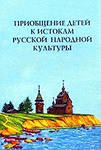 Форма обучения по программе «Приобщение дошкольников к истокам русской национальной культуры!» — очная;  Нормативный срок обучения — 3 года. Наличия государственной аккредитации нет; язык,  на котором осуществляется образование (обучение) по программе «Приобщение дошкольников к истокам русской национальной культуры!» — русский язык.Практики, предусмотренной образовательной программой «Приобщение дошкольников к истокам русской национальной культуры!» нет.  Электронное обучение и дистанционные образовательные технологии при реализации образовательной программы «Приобщение дошкольников к истокам русской национальной культуры» не  используется.      Данная программа определяет новые ориентиры в нравственно-патриотическом воспитании детей, основанном на их приобщении к русской народной культуре. Основная цель - способствовать формированию у детей личностной культуры, приобщить их к богатому культурному наследию русского народа, заложить прочный фундамент в освоении детьми национальной культуры на основе знакомства с жизнью и бытом русского народа, его характером, присущими ему нравственны ми ценностями, традициями, особенностями материальной и духовной среды.     Параллельно в программе решаются вопросы расширения базовой культуры личности воспитателей дошкольных образовательных учреждений.     Теоретическую основу программы составляет известное положение (Д. Лихачев, И. Ильин) о том, что дети в процессе ознакомления с родной культурой приобщаются к непреходящим общечеловеческим ценностям.       Программа рассчитана на работу с детьми трех - семи лет, включает перспективное и календарное планирование. Предлагает новые организационно-методические формы работы; содержит информационные материалы из различных литературных, исторических, этнографических, искусствоведческих и других источников. Цели реализации Программы:-расширить представление о жанрах устного народного творчества;-показать своеобразие и самостоятельность произведения фольклора, богатство и красочность народного языка:-воспитывать у детей нравственные, трудовые, экологические, патриотические чувства.Задачи:-содействовать атмосфере национального быта;широкое использование фольклора: песен, загадок, пословиц, поговорок, частушек;- учить рассказывать русские народные сказки, играть в народные подвижные и театрализованные игры; -учить знать и различать народное искусство, как основу национальной культуры.     Образовательная цель программы состоит в приобщении детей ко всем видам национального искусства – от архитектуры до живописи, от пляски, сказки и музыки до театра.Программа состоит из трех частей.     В первой содержатся конкретные рекомендации по реализации программы иорганизации развивающей среды в ДОУ, освещаются формы и приемы взаимодействияпедагога с детьми.     Во второй части даются перспективные и календарные планы работы с детьми всехвозрастных групп, подробно описывается содержание всех занятий.     В третью часть включены приложения: литературные, исторические, этнографические, историческиетексты, словарь старославянских слов, наиболее часто употребляемых в сказках, пословицах, поговорках.    Программа рекомендована Министерством образования РФ.82482.2. «Здравствуй, мир Белогорья!»Л.В.Серых, Г.А.Репринццева, Воронеж, Издат-Черноземье, 2017г.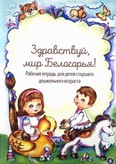 Форма обучения по программе «Здравствуй мир Белогорья!» — очная;  Нормативный срок обучения — 3 года. Наличия государственной аккредитации нет; язык,  на котором осуществляется образование (обучение) по программе «Здравствуй, мир Белогорья!» — русский язык.Практики, предусмотренной образовательной программой  «Здравствуй, мир Белогорья!» нет.  Электронное обучение и дистанционные образовательные технологии при реализации образовательной программы  «Здравствуй, мир Белогорья!» не  используется.    Парциальная образовательная программа «Здравствуй, мир Белогорья!» направлена на познавательное развитие ребенка на основе социокультурных традиций Белгородской области с учетом индивидуальных и возрастных особенностей дошкольников, потребностей детей и их родителей.    Программа является составной частью проекта «Создание региональной системы личностного развития дошкольников в условиях реализации ФГОС дошкольного образования» («Дошкольник Белогорья») (идентификационный номер 10078762), разработана на основе требований ФГОС дошкольного образования и предназначена для реализации части основной образовательной программы, формируемой участниками образовательных отношений.     Парциальная программа «Здравствуй, мир Белогорья!» направлена на создание условий для познавательного развития детей с целью становления целостной картины мира в единстве и взаимосвязи представлений о природе, социуме, предметах, искусстве, а также ценностного отношения ребенка к действительности и самому себе, соблюдения правил и норм поведения.      Особенность парциальной программы «Здравствуй, мир Белогорья!» состоит в том, что познавательное развитие дошкольников происходит на основе социокультурных традиций Белгородской области.Цель программы: обеспечение познавательного развития детей 3 – 8 лет на основе социокультурных традиций Белгородской области, с учетом индивидуальных и возрастных особенностей дошкольников, потребностей детей и их родителей.Задачи программы:•	развитие познавательных интересов дошкольников, любознательности и познавательной мотивации на основе социокультурных традиций Белгородской области;•	формирование представлений о социокультурных ценностях и традициях России  и Белгородской области; •	развитие в игровой, познавательно-исследовательской, проектной деятельности представлений о себе и других людях, о природных богатствах и культурных достижениях Белгородской области, о труде и профессиях земляков, об историческом прошлом и настоящем Белогорья;•	расширение «зоны ближайшего развития» путем включения дошкольников в развивающие формы совместной деятельности со взрослыми и друг с другом с учетом социокультурных традиций Белогорья;•	развитие у детей способности к инициативному и самостоятельному действию по решению познавательных задач на основе социокультурных традиций Белгородской области.82483.3.«Играйте на здоровье!», Игры с элементами спорта для детей 3-4 лет» Л.Н. Волошиной, - М. «Гном и Д», 2014г.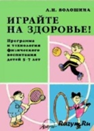 Форма обучения по программе «Играйте на здоровье!» — очная;  Нормативный срок обучения — 3 года. Наличия государственной аккредитации нет; язык,  на котором осуществляется образование (обучение) по программе «Играйте на здоровье!» — русский язык.Практики, предусмотренной образовательной программой «Играйте на здоровье!» нет.  Электронное обучение и дистанционные образовательные технологии при реализации образовательной программы «Играйте на здоровье!» не  используются.     Программа построена на подвижных играх и игровых упражнениях, включающих самые разнообразные двигательные действия. Авторами создана целостная система обучения играм с элементами спорта, доступная для детей и взрослых. Программа «Играйте на здоровье!» для детей 3-5 лет – вызывает устойчивый интерес малышей к играм с элементами спорта и на этой основе создать предпосылки для физического совершенствования ребенка.Использование предложенных в программе игр с элементами спорта обогащает двигательную активность детей, делает ее разносторонней, отвечающей индивидуальному опыту и интересам.Цель – совершенствовать содержание двигательной деятельности младших дошкольников на основе использования элементов спортивных и подвижных игр.Задачи:формирование устойчивого интереса к подвижным играм и играм с элементами спорта, игровым упражнениям, желание использовать их в самостоятельной двигательной деятельности;обогащение двигательного опыта дошкольников новыми двигательными действиями, обучение правильной технике выполнения элементов игр;содействие развитию двигательных способностей;воспитание положительных морально-волевых качеств;формирование навыков и стереотипов здорового образа жизни.82484.4.«Добро пожаловать в экологию» О.А.Воронкевич , СПб.: ДЕТСТВО – ПРЕСС, 2020г.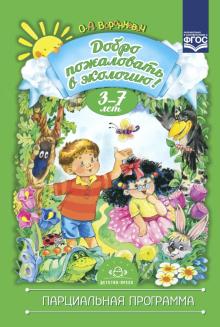 Форма обучения по программе «Добро пожаловать в экологию!» — очная;  Нормативный срок обучения — 3 года. Наличия государственной аккредитации нет; язык,  на котором осуществляется образование (обучение) по программе «Добро пожаловать в экологию!»— русский язык.Практики, предусмотренной образовательной программой «Добро пожаловать в экологию!» нет.  Электронное обучение и дистанционные образовательные технологии при реализации образовательной программы «Добро пожаловать в экологию!» не  используется.          Парциальная программа «Добро пожаловать в экологию!», входящая в авторский методический комплект, окажет неоценимую помощь практическим работникам ДОО, занимающимся экологическим воспитанием дошкольников         Программа рассчитана на последовательную реализацию во всех группах детских дошкольных учреждений, начиная с младшей. Разработана с учетом требований Федерального государственного образовательного стандарта дошкольного образования. Для наиболее успешной работы по программе изданы рабочие тетради, наглядно-методические пособия и конспекты занятий для разных возрастных групп.Цель программы: обеспечение познавательного развития детей 3-8 лет на основе социокультурных традиций Белгородской области, с учетом индивидуальных и возрастных потребностей дошкольников и их родителейПарциальная программа способствует достижению следующих задач:-развитие у детей познавательных интересов, интеллектуального развития детей через решение следующих задач:-развитие познавательно-исследовательской деятельности;-формирование целостной картины мира, расширения кругозора детей (а также об объектах неживой природы, встречающихся, прежде всего в ближайшем окружении);-содействие становлению первых естественных взаимоотношений детей с миром природы, включать в посильную деятельность по уходу за растениями;- воспитание добрых чувства, любознательности, переживания, эстетического восприятия связанного с красотой природы родного края;-воспитание у детей чуткого отношение ко всему живому (растениям, животным);-ознакомление с народными традициями, трудом в соответствии с земледельческим календарем;       Новизна данной программы состоит в том, что в календарно-тематический план внесены некоторые дополнения, в которых предусматривается:- валеологическое просвещение дошкольников (развитие представлений о здоровом образе жизни, о важности  гигиенической и двигательной культуры, здоровье и средствах его укрепления, о функционировании организма и правилах заботы о нем, знания о правилах безопасного поведения и разумных действиях в непредвиденных ситуациях, способах элементарной помощи.82485.5.«Выходи играть во двор» Л.Н.Волошиной,Белгород: ООО «Эпицентр», 21018г.Форма обучения по программе «Выходи играть во двор» — очная;  Нормативный срок обучения — 3 года. Наличия государственной аккредитации нет; язык, на котором осуществляется образование (обучение) по программе «Выходи играть во двор» — русский язык.Практики, предусмотренной образовательной программой «Выходи играть во двор» нет.  Электронное обучение и дистанционные образовательные технологии при реализации образовательной программы «Выходи играть во двор» не используются.     Примерная парциальная образовательная программа физического воспитания «Выходи играть во двор» под редакцией Л.Н. Волошиной разработана в рамках проекта «Дошкольник Белогорья», соответствует требованиям ФГОС и является результатом многолетней экспериментальной деятельности дошкольных учреждений региона, кафедры дошкольной педагогики и психологии НИУ БелГУ, кафедры дошкольного и начального образования БелИРО, лаборатории игровых технологий Института социализации и образования РАО.     В основу программы заложены теоретические идеи, инновационный педагогический опыт белгородской научной школы дошкольного образования, связанные с воссозданием и развитием игрового пространства детства. Как показывают наши наблюдения, из жизни современных детей исчезают прыгалки-скакалки, увлекательные народные игры и игры с мячом.Цель программы: обеспечение равных возможностей для полноценного физического развития ребенка в период дошкольного детства с учетом интересов, потребностей детей и их родителей, специфики национальных и социокультурных условий, спортивных традиций региона.Задачи программы:- формирование устойчивого интереса к подвижным народным играм, играм с элементами спорта, спортивным упражнениям, желания использовать их всамостоятельной двигательной деятельности;-обогащение двигательного опыта дошкольников новыми двигательными действиями;- закрепление техники выполнения основных движений, ОРУ, элементов спортивных игр;-содействие развитию двигательных способностей детей: ловкости, быстроты, гибкости, силы, выносливости;-воспитание положительных нравственно-волевых качеств;- формирование культуры здоровья.Заявленные цели и задачи программы конкретизируются с учетом возраста детей.      В основу программы заложены гуманистические идеи современного образования, личностно-ориентированный подход. Её содержание направлено на развитие личности ребенка, позитивную социализацию индивидуализацию,становление ценностей здорового образа жизни.     Программа построена на принципе регионализации образования. Её содержание разработано с учетом климатогеографических условий, культурных и спортивных традиций Белгородчины.      Программа создает условия учета этнических особенностей, как одного из факторов духовного и физического развития.82486.6. «По речевым тропинкам Белогорья» Л.В.Серых,  М.В. ПаньковойБелгород: ООО «Эпицентр», 2018г.Форма обучения по программе «По речевым тропинкам Белогорья»— очная;  Нормативный срок обучения — 3 года. Наличия государственной аккредитации нет; язык, на котором осуществляется образование (обучение) по программе «По речевым тропинкам Белогорья» — русский язык.Практики, предусмотренной образовательной программой «По речевым тропинкам Белогорья» нет.  Электронное обучение и дистанционные образовательные технологии при реализации образовательной программы «По речевым тропинкам Белогорья» не используются.Программа речевого развития дошкольников «По речевым тропинкам Белогорья» направлена на осуществление двух основных форм обучения речи дошкольников: работа по развитию речи детей в свободном общении с педагогом и сверстниками, а также специальные речевые занятия. Свободное речевое общение ребенка в детском саду происходит в различных видах деятельности- игре, познавательно-исследовательской деятельности, трудовой и бытовой деятельности. Специальные речевые занятия нацелены на формирование готовности ребенка к усвоению речи как средства общения и познания. В современной методике конечной целью речевого развития детей дошкольного возраста является формирование не только правильной, но и хорошей устной речи, безусловно, с учетом их возрастных особенностей и возможностей.Парциальная программа «По речевым тропинкам Белогорья» направлена на создание условий для развития связной речи дошкольников, формирования словаря, развития звуковой и грамматической сторон речи, формирования разговорной (диалогической) речи, обучению рассказыванию (монологической речи), ознакомлению с художественной литературой.Цель программы: обеспечение речевого развития детей 3-8 лет на основе социокультурных традиций Белгородской области, с учетом индивидуальных и возрастных особенностей дошкольников, потребностей детей и их родителей.Задачи программы:-речевое развитие дошкольников на основе социокультурных традиций Белгородской области;-формирование представлений о фольклоре, литературных ценностях и традициях России и Белгородской области;-развитие коммуникативной культуры дошкольников в игровой, познавательно-исследовательской, проектной деятельности;-расширение «зоны ближайшего развития» путем включения дошкольников в развивающие коммуникативные формы совместной деятельности со взрослыми и друг с другом с учетом социокультурных традиций Белогорья;-развитие у детей способности к инициативному и самостоятельному действию по решению коммуникативных задач на основе социокультурных традиций Белгородской области.      Программа речевого развития дошкольников «По речевым тропинкам Белогорья» направлена на осуществление двух основных форм обучения речи дошкольников: работа по развитию речи детей в свободном общении с педагогом и сверстниками, а также специальные речевые занятия.    В содержательном разделе парциальной программы представлено планирование по возрастам (вторая младшая, средняя, старшая и подготовительная к школе группы).Содержание программы вариативно. Оно соответствует возрастным возможностям, интересам, потребностям детей и родителей, сезону, условиям ДО и может изменяться по желанию субъектов образовательного процесса. Возможно использование отдельных модулей или замена модулей на авторские.82487.7.«Цветной мир Белогорья». Л.В.Серых, Н.В.Косовой, Н.В.Яковлевой, Воронеж: Издат-Черноземье, 2017г.Форма обучения по программе «Цветной мир Белогорья». — очная;  Нормативный срок обучения — 3 года. Наличия государственной аккредитации нет; язык, на котором осуществляется образование (обучение) по программе «Цветной мир Белогорья» — русский язык. Практики, предусмотренной образовательной программой «Цветной мир Белогорья» нет.  Электронное обучение и дистанционные образовательные технологии при реализации образовательной программы «Цветной мир Белогорья» не используются.      Парциальная образовательная программа «Цветной мир Белогорья» направлена на художественно-эстетическое развитие на основе социокультурных традиций Белгородской области с учетом индивидуальных и возрастных особенностей дошкольников, потребностей детей и их родителей.Программа является составной частью проекта «Создание региональной системы личностного развития дошкольников в условиях реализации ФГОС дошкольного образования» («Дошкольник Белогорья»), разработана на основе требований ФГОС дошкольного образования и предназначена для части основной образовательной программы, формируемой участниками образовательных отношений.       Содержание программы разработано на основе особенностей художественного краеведения с учетом интегративного, полихудожественного ценностного подхода к образовательному процессу, в рамках продолжения формирования у детей представлений о художественной культуре  родного края как величайшей национальной и общечеловеческой ценности, воплотившей вневременные духовные и нравственные идеалы своего народа в пространстве диалога культур народов России и мира.Цель программы: обеспечение художественно-эстетического развития детей 3 – 8 лет на основе художественных традиций Белгородчины с учетом индивидуальных и возрастных особенностей дошкольников, потребностей детей и их родителей.Задачи программы: -содействовать развитию любознательности и познавательной мотивации на основе ценностно-смыслового восприятия и понимания произведений искусства (словесного, музыкального, изобразительного: живописи, графики, декоративно-прикладного творчества, архитектуры, дизайна), мира природы Белогорья;-способствовать раскрытию природы видов и жанров искусства Белогорья как результата творческой деятельности человека; -содействовать формированию эстетического и бережного отношения к художественным традициям родного края как отражению жизни своего народа во всем ее многообразии, к окружающей действительности и, в целом, к самому себе как части мироздания;-развивать творческое воображение, наглядно-образное мышление, эстетическое восприятие как эмоционально-интеллектуальный процесс на основе познавательно-исследовательской, проектной деятельности;-поддерживать стремление детей к знакомству с деятельностью художника, архитектора, народного мастера на трех уровнях освоения «восприятие-исполнительство-творчество»;-обогащать художественный опыт детей на основе освоения «языка искусства, культуры» Белогорья; -вызывать интерес, уважение к людям, которые трудятся на благо своей малой Родины;-способствовать формированию общей культуры (зрителя, слушателя и т.д.) личности детей на основе духовных и нравственных ценностей художественной культуры, как части ее искусства Белогорья;    Занятия по программе выстраиваются с учетом региональных особенностей бытования и развития художественной культуры Белогорья.    В образовательной программе «Цветной мир Белогорья» большая роль отводится познавательно-исследовательской деятельности детей, которая рассматривается как форма их активности, направленная на познание свойств и связей объектов и явлений, освоение способов познания, способствующая формированию целостной картины мира.8248